ДЕРЖАВНИЙ  ЦЕНТР ЗАЙНЯТОСТІ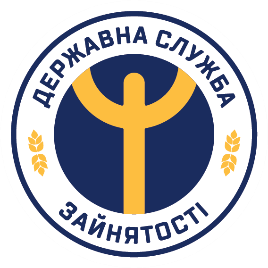 МИКОЛАЇВСЬКИЙ ОБЛАСНИЙ ЦЕНТР ЗАЙНЯТОСТІвул.Нікольська,68, м.Миколаїв, 54001, тел.(0512) 37-13-31,факс 37-02-14Е-mail: zagal@ocz-mk.gov.uaWebhttps://mik.dcz.gov.ua Код ЄДРПОУ 03491441ПРЕСЕЛІЗ: В Миколаївській області на одну вакансію претендувало 11 осіб в першому півріччі 2020 рокуУ січні-червні 2020 року за сприяння Миколаївської обласної служби зайнятості отримали роботу 12195 громадян, з яких 5888 у сільській місцевості. Про це повідомив директор обласного центру зайнятості Дмитро Оборонько. «Цього року в динаміку ринку праці втрутився карантин, тому статистика півріччя показує зниження кількості вакансій і збільшення кількості безробітних. Протягом першого півріччя на одну вакансію в середньому претендували 11 безробітних, тоді як  за аналогічний період минулого року - 5. Вакансій з початку року роботодавці подали на 25% менше у порівнянні з першим півріччям 2019-го – 14227 одиниць», – зазначив Д.Оборонько.За його словами, найбільша конкуренція була серед організацій державного управління та оборони – на одне вільне робоче місце претендував 21 безробітний. На 1 липня жодної вакансії не було для виноградаря, дояра, охоронця, при цьому безробітних фахівців, які могли б зайняти ці посади, було 80, 57 та 44 відповідно. Найлегше було знайти роботу сімейним лікарям, фельдшерам, електрослюсарям,  де на одну особу – близько 10 вакансій.Загалом протягом першого півріччя 2020 року у службі зайнятості було зареєстровано 30614 безробітних. Це на 3379 більше, ніж за аналогічний період попереднього року.Станом на 1 липня 2020 року кількість зареєстрованих безробітних в Миколаївській області становила 18140 осіб, з яких 13175 отримували допомогу по безробіттю. Середній розмір допомоги по безробіттю становив 3114 гривень.Нагадаємо, мінімальна допомога по безробіттю на період карантину становить одну тисячу гривень.––––––––––––––––––––––––––––––––––––––––––––––––––––––––––––––––––––Контактна інформація: вул.Нікольська,68, м.Миколаїв, 54001, відділ інформаційної роботи Миколаївського ОЦЗ, тел. (0512) 37-24-72; 37-31-10; inform@ocz-mk.gov.uaПресс-релизВ Николаевской области на одну вакансию претендовало 11 человек в первом полугодии 2020 годаВ январе-июне 2020 года при содействии Николаевской областной службы занятости получили работу 12195 граждан, из которых 5888 в сельской местности. Об этом сообщил директор областного центра занятости Дмитрий Оборонько.«В этом году в динамику рынка труда вмешался карантин, поэтому статистика полугодия показывает снижение количества вакансий и увеличение количества безработных. В течение первого полугодия на одну вакансию в среднем претендовали 11 безработных, тогда как за аналогичный период прошлого года - 5. Вакансий с начала года работодатели подали на 25% меньше по сравнению с первым полугодием 2019 года - 14227 единиц», - отметил Д.Оборонько.По его словам, наибольшая конкуренция была среди организаций государственного управления и обороны - на одно свободное рабочее место претендовал 21 безработный. На 1 июля ни одной вакансии не было для виноградаря, дояра, охранника, при этом безработных специалистов, которые могли бы занять эти должности, было 80, 57 и 44 соответственно. Легче всего было найти работу семейным врачам, фельдшерам, электрослесарям, где на одного человека - около 10 вакансий.Всего в течение первого полугодия 2020 года в службе занятости было зарегистрировано 30614 безработных. Это на 3379 больше, чем за аналогичный период предыдущего года.По состоянию на 1 июля 2020 года количество зарегистрированных безработных в Николаевской области составило 18140 человек, из которых 13175 получали помощь по безработице. Средний размер пособия по безработице составил 3114 гривен.Напомним, минимальное пособие по безработице на период карантина составляет одну тысячу гривен.